أحترم ذوي الاحتياجات الخاصة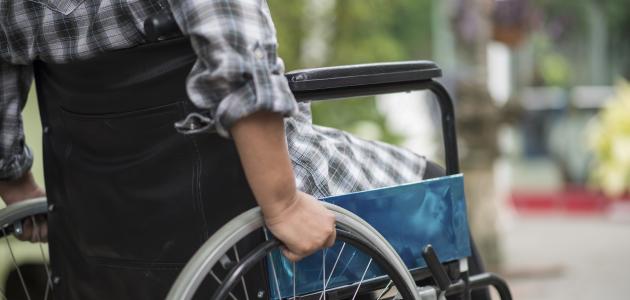 مصطلح ذوي الاحتياجات الخاصة يُطلق على فئات واسعة وعديدة من الأشخاص الذين تعانون من إعاقات، وتنقسم هذه الإعاقات إلى إعاقات جسدية، وإعاقات عقلية، وقد تكون هذه الإعاقات بسيطة وينتج عنها عدم القدرة على إنجاز بعض الأنشطة وقد تكون إعاقة بشكل كامل والتي تمنع المصاب من القيام بأي شكل من أشكال الحركة والأنشطة لوحده مثل العناية بالذات وغيرها من الأنشطة، ويحتاج المصاب في هذه الحالة إلى من يقوم بهذه المهام أو مساعدته فيها
وإصابة الانسان ببلاء في بدنه لا تنقص من كرامته وقيمته في فالبلاء الحقيقي هو ما يصيب العبد في إيمانه بالله تعالى لا ما يصيب وسلامة الحواس لا تقاس بصحتها بل بأدائها لما خلقت لهأنواع إصابات ذوي الاحتياجات الخاصة:جسدية: وهي فقد أو تعطل عضو أو أكثر من الجسم مما يؤثر في حركته مثل الشللالحسية: وهي فقدان حاسة من الحواس أو نقص فيها مثل الصمم والعمىالذهنية: وهو فقدان العقل أو نقص فيه مثل تأخر عقليالنفسية: هي أمراض واضطرابات نفسية مثل التوحد والانفصامرعاية الإسلام لذوي الاحتياجات الخاصة:رفع الحجر عنهماحترامهم وعدم السخرية منهمتقديم حاجاتهم على من سواهممساعدتهم وقضاء حوائجهمالواجب الشرعي على من ابتلاه الله ببلاء:الرضا بقضاء الله تعالىالصبر والتحملالتعامل مع ذوي الاحتياجات الخاصة:دمج ذوي الاحتياجات الخاصة بالمجتمع وعدم وضع الإعاقة كحاجز بينهم وبين انخراطهم في المجتمع، إذ يبدأ دمج ذوي الاحتياجات الخاصة من تحرير عقولنا وأفكارنا والتصديق بأننا جميعاً لنا نفس الحقوق في المجتمعتوفير بيئة ايجابية لهم وتنمية روح الاحترام بينهم وبين الأشخاص الآخرين، وذلك من خلال العمل ضمن مجموعات وأعمال جماعية والتي تساعد في تكسير تلك الحواجز التي قد تكون موجودة وتؤدي إلى تسلل الاحترام والحب بين الجميعتجنب الثناء على الأشخاص ذوي الاحتياجات الخاصة عند قيامهم بأعمال عادية يقوم بها الأشخاص الطبيعيون، فإن هذا يشعرهم باختلافهم ويسبب لهم الإحراج ويشعرهم بعدم مساواتهم مع غيرهمالصبر صفة يجب أن تكون حاضرة عند التعامل مع الأشخاص ذوي الاحتياجات الخاصة وذلك لأن المعاقين بطبيعة الحال يستغرق وقتاً أكثر من غيرهم بالحركة في المرافق العامة وإنهاء المهام المختلفة حيث يتوجب الصبر في هذه المواقف وعدم الضغط عليهم أو التمتمة لأن ذلك يُقلل من شأنهم واحترامهم